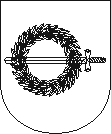 KLAIPĖDOS RAJONO SAVIVALDYBĖS TARYBASPRENDIMASDĖL tikslingumo projektą „DAUGIAFUNKCIO CENTRO SENDVARIO SENIŪNIJOJE STATYBOS INVESTICIJŲ PROJEKTAS, KURĮ PLANUOJAMA ĮGYVENDINTI VIEŠOJO IR PRIVATAUS SUBJEKTŲ PARTNERYSTĖS BŪDU“ įgyvendinti viešojo ir privataus sektorių partnerystės būdu2020 m. spalio 29 d. Nr. T11-390
GargždaiKlaipėdos rajono savivaldybės taryba, vadovaudamasi Lietuvos Respublikos vietos savivaldos įstatymo 16 straipsnio 2 dalies 29 punktu, Lietuvos Respublikos investicijų įstatymo 152 straipsnio 9 dalimi ir Viešojo ir privataus sektorių partnerystės projektų rengimo ir įgyvendinimo taisyklių, patvirtintų Lietuvos Respublikos Vyriausybės 2009 m. lapkričio 11 d. nutarimu Nr. 1480 „Dėl viešojo ir privataus sektorių partnerystės“, 29 punktu n u s p r e n d ž i a:1. Pritarti tikslingumui projektą „Daugiafunkcio centro Sendvario seniūnijoje statybos investicijų projektas, kurį planuojama įgyvendinti viešojo ir privataus subjektų partnerystės būdu“ (toliau – Projektas) įgyvendinti viešojo ir privataus sektorių partnerystės (toliau – VPSP) būdu šiomis sąlygomis: 1.1. Projekto įgyvendinimo institucija – Klaipėdos rajono savivaldybės administracija; 1.2. Projekto tikslas – užtikrinti ikimokyklinio/ priešmokyklinio ir pradinio/ pagrindinio ugdymo, sporto ir kultūros paslaugų prieinamumą.1.3. Projektui taikomas VPSP būdas – valdžios ir privataus subjektų partnerystė (toliau – VŽPP); 1.4. VŽPP sutarties ilgiausias laikotarpis – 15 metų. 1.5. privačiam subjektui perduodamos vykdyti veiklos: 1.5.1. statinių projektavimas;1.5.2. statinių statyba ir įrengimas;1.5.3. statinių administravimas ir priežiūra;1.5.4. teritorijos ir pastatų valymas bei atliekų tvarkymas ir pan. 1.6. planuojami didžiausi savivaldybės turtiniai įsipareigojimai – 16 749 941 (šešiolika milijonų septyni šimtai keturiasdešimt devyni tūkstančiai devyni šimtas keturiasdešimt vienas euras) euras, įskaitant pridėtinės vertės mokestį. 2. Įgalioti Klaipėdos rajono savivaldybės administracijos direktorių pasirašyti partnerystės sutartį ir atlikti kitus būtinus veiksmus, susijusius su Projekto įgyvendinimu. Šis sprendimas per vieną mėnesį nuo jo įteikimo ar pranešimo suinteresuotai šaliai apie viešojo administravimo subjekto veiksmus (atsisakymą atlikti veiksmus) dienos gali būti skundžiamas Lietuvos administracinių ginčų komisijos Klaipėdos apygardos skyriui (Herkaus Manto g. 37, LT-92236, Klaipėda) arba Regionų apygardos administracinio teismo Klaipėdos rūmams (Galinio Pylimo g. 9, LT-91230 Klaipėda) Lietuvos Respublikos administracinių bylų teisenos įstatymo nustatyta tvarka.Savivaldybės meras	Bronius Markauskas